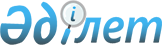 Мәртөк аудандық мәслихаттың 2012 жылғы 21 желтоқсандағы № 49 "2013-2015 жылдарға арналған Мәртөк ауданының бюджеті туралы" шешіміне өзгерістер енгізу туралы
					
			Күшін жойған
			
			
		
					Ақтөбе облысы Мәртөк аудандық мәслихатының 2013 жылғы 13 қарашадағы № 92 шешімі. Ақтөбе облысының Әділет департаментінде 2013 жылғы 22 қарашада № 3679 болып тіркелді. Қолданылу мерзімінің аяқталуына байланысты күші жойылды - (Ақтөбе облысы Мәртөк аудандық мәслихатының 2014 жылғы 17 қаңтардағы № 237 хаты)      Ескерту. Қолданылу мерзімінің аяқталуына байланысты күші жойылды - (Ақтөбе облысы Мәртөк аудандық мәслихатының 17.01.2014 № 237 хаты).

      Қазақстан Республикасының 2001 жылғы 23 қаңтардағы № 148 «Қазақстан Республикасындағы жергілікті мемлекеттік басқару және өзін-өзі басқару туралы» Заңының 6 бабының 1 тармағының 1) тармақшасына, Қазақстан Республикасының 2008 жылғы 4 желтоқсандағы № 95 Бюджет кодексінің 9 бабының 2 тармағына, 106 бабының 2 тармағының 4) тармақшасына және 3 тармағына сәйкес Мәртөк аудандық мәслихаты ШЕШІМ ЕТТІ:



      1. Мәртөк аудандық мәслихаттың 2012 жылғы 21 желтоқсандағы № 49 «2013-2015 жылдарға арналған Мәртөк ауданының бюджеті туралы» шешіміне (Нормативтік құқықтық актілерді мемлекеттік тіркеу тізілімінде тіркелген № 3496, 2013 жылғы 22 қаңтарда «Мәртөк тынысы» газетінің № 4-5 жарияланған) мынадай өзгерістер енгізілсін:



      1 тармақта:



      1) тармақшасында:

      кірістер

      «4 428 803,0» деген цифрлар «4 409 319,9» деген цифрлармен ауыстырылсын, оның ішінде:

      салықтық түсімдер бойынша

      «465 893» деген цифрлар «436 956,0» деген цифрлармен ауыстырылсын;

      салықтық емес түсімдер бойынша

      «5 887» деген цифрлар «32 924,0» деген цифрлармен ауыстырылсын;

      негізгі капиталды сатудан түсетін түсімдер бойынша

      «9 200» деген цифрлар «11 100,0» деген цифрлармен ауыстырылсын;

      трансферттер түсімдері бойынша

      «3 947 823,0» деген цифрлар «3 928 339,9» деген цифрлармен ауыстырылсын;



      2) тармақшасында:

      шығындар

      «4 459 011,6» деген цифрлар «4 440 028,5» деген цифрлармен ауыстырылсын;



      3) тармақшасында:

      таза бюджеттік кредит беру

      «6 332» деген цифрлар «34 830,0» деген цифрлармен ауыстырылсын,

      оның ішінде:

      бюджеттік кредиттер

      «12 983» деген цифрлар «41 481,0» деген цифрлармен ауыстырылсын;



      4) тармақшасында:

      қаржы активтерiмен операциялар бойынша сальдо

      «500,0» деген цифрлар «0» деген цифрмен ауыстырылсын, оның ішінде:

      қаржы активтерiн сатып алу

      «500,0» деген цифрлар «0» деген цифрмен ауыстырылсын;



      5) тармақшасында:

      бюджет тапшылығы (профициті)

      «-50 022,6» деген цифрлар «-65 538,6» деген цифрлармен ауыстырылсын;



      6) тармақшасында:

      бюджет тапшылығын қаржыландыру (профицитін пайдалану)

      «50 022,6» деген цифрлар «65 538,6» деген цифрлармен ауыстырылсын;



      6 тармақта:

      4 абзацтың бөлігінде:

      «33 750» деген цифрлар «49 245,1» деген цифрлармен ауыстырылсын;

      8 абзацтың бөлігінде:

      «17 425» деген цифрлар «18 625» деген цифрлармен ауыстырылсын;

      9 абзацтың бөлігінде:

      «9 595» деген цифрлар «8 399» деген цифрлармен ауыстырылсын;

      12 абзацтың бөлігінде:

      «9 973» деген цифрлар «9 673» деген цифрлармен ауыстырылсын;



      8 тармақта:

      2 абзацтың бөлігінде:

      «217 484» деген цифрлар «201 439» деген цифрлармен ауыстырылсын;

      5 абзацтың бөлігінде:

      «2 306» деген цифрлар «0» деген цифрмен ауыстырылсын;

      10 абзацтың бөлігінде:

      «2 489» деген цифрлар «1 757» деген цифрлармен ауыстырылсын;

      11 абзацтың бөлігінде:

      «1 422» деген цифрлар «1 338,8» деген цифрлармен ауыстырылсын;



      9 тармақта:

      «5 718» деген цифрлар «0» деген цифрмен ауыстырылсын;

      осы шешімнің 1 және 2 қосымшаларына сәйкес көрсетілген шешімдегі 1 және 5 қосымшалары жаңа редакцияда жазылсын.



      2. Осы шешім 2013 жылғы 1 қаңтардан бастап қолданысқа енгізіледі.      Аудандық мәслихат сессиясының 

      төрағасы – мәслихат хатшысы                А. Смағұлов

2013 жылғы 13 қарашадағы № 92

аудандық мәслихаттың шешіміне

1 Қосымша2012 жылғы 21 желтоқсандағы № 49

аудандық мәслихаттың шешіміне

1 Қосымша 2013 жылға арналған Мәртөк ауданының бюджеті

2013 жылғы 13 қарашадағы № 92

аудандық мәслихаттың шешіміне

2 Қосымша2012 жылғы 21 желтоқсандағы № 49

аудандық мәслихаттың шешіміне

5 Қосымша 2013 жылға арналған "Қаладағы аудан, аудандық манызы бар

қала, кент, ауыл, ауылдық округ әкімінің аппараты" 123

бағдарламасының әкімдігінің бюджеттік бағдарламасыкестенің жалғасы
					© 2012. Қазақстан Республикасы Әділет министрлігінің «Қазақстан Республикасының Заңнама және құқықтық ақпарат институты» ШЖҚ РМК
				СанатыСанатыСанатыСанатыСомасы

(мың теңге)СыныбыСыныбыСыныбыСомасы

(мың теңге)Ішкі сыныбыІшкі сыныбыСомасы

(мың теңге)АТАУЫСомасы

(мың теңге)12345І. Кірістер4 409 319,91Салықтық түсiмдер436 956,0 01Табыс салығы177 063,0 2Жеке табыс салығы177 063,0 03Әлеуметтік салық147 631,0 1Әлеуметтік салық147 631,0 04Меншiкке салынатын салықтар101 253,0 1Мүлiкке салынатын салықтар64 462,0 3Жер салығы3 191,0 4Көлiк құралдарына салынатын салық27 100,0 5Бірыңғай жер салығы6 500,0 05Тауарларға, жұмыстарға және қызметтерге салынатын iшкi салықтар8 896,0 2Акциздер1 510,0 3Табиғи және басқа да ресурстарды пайдаланғаны үшiн түсетiн түсiмдер2 900,0 4Кәсiпкерлiк және кәсiби қызметтi жүргiзгенi үшiн алынатын алымдар4 286,0 5Ойын бизнесіне салық200,0 08Заңдық мәнді іс-әрекеттерді жасағаны және (немесе) оған уәкілеттігі бар мемлекеттік органдар немесе лауазымды адамдар құжаттар бергені үшін алынатын міндетті төлемдер2 113,0 1Мемлекеттік баж2 113,0 2Салықтық емес түсiмдер32 924,0 01Мемлекеттік меншiктен түсетiн кірістер1 000,0 5Мемлекет меншігіндегі мүлікті жалға беруден түсетін кірістер1 000,0 04Мемлекеттік бюджеттен қаржыландырылатын, сондай-ақ Қазақстан Республикасы Ұлттық Банкінің бюджетінен (шығыстар сметасынан) ұсталатын және қаржыландырылатын мемлекеттік мекемелер салатын айыппұлдар, өсімпұлдар, санкциялар, өндіріп алулар50,0 1Мұнай секторы ұйымдарынан түсетін түсімдерді қоспағанда, мемлекеттік бюджеттен қаржыландырылатын, сондай-ақ Қазақстан Республикасы Ұлттық Банкінің бюджетінен (шығыстар сметасынан) ұсталатын және қаржыландырылатын мемлекеттік мекемелер салатын айыппұлдар, өсімпұлдар, санкциялар, өндіріп алулар50,0 06Басқа да салықтық емес түсімдер31 874,0 1Басқа да салықтық емес түсімдер31 874,0 3Негізгі капиталды сатудан түсетін түсімдер11 100,0 03Жердi және материалдық емес активтердi сату11 100,0 1Жерді сату11 100,0 4Трансферттердің түсімдері3 928 339,9 02Мемлекеттік басқарудың жоғары тұрған органдарынан түсетін трансферттер3 928 339,9 2Облыстық бюджеттен түсетiн трансферттер3 928 339,9 Функ. топФунк. топФунк. топФунк. топФунк. топСомасы

(мың теңге)Функ. кіші топФунк. кіші топФунк. кіші топФунк. кіші топСомасы

(мың теңге)ӘкімшіӘкімшіӘкімшіСомасы

(мың теңге)БағдарламаБағдарламаСомасы

(мың теңге)АТАУЫСомасы

(мың теңге)123456II. Шығындар4 440 028,501Жалпы сипаттағы мемлекеттiк қызметтер234 394,01Мемлекеттiк басқарудың жалпы функцияларын орындайтын өкiлдi, атқарушы және басқа органдар203 381,0112Аудан (облыстық маңызы бар қала) мәслихатының аппараты13 083,0001Аудан (облыстық маңызы бар қала) мәслихатының қызметін қамтамасыз ету жөніндегі қызметтер12 913,0003Мемлекеттік органның күрделі шығыстары170,0122Аудан (облыстық маңызы бар қала) әкімінің аппараты60 845,0001Аудан (облыстық маңызы бар қала) әкімінің қызметін қамтамасыз ету жөніндегі қызметтер53 428,0003Мемлекеттік органның күрделі шығыстары7 417,0123Қаладағы аудан, аудандық маңызы бар қала, кент, ауыл, ауылдық округ әкімінің аппараты129 453,0001Қаладағы аудан, аудандық маңызы бар қаланың, кент, ауыл, ауылдық округ әкімінің қызметін қамтамасыз ету жөніндегі қызметтер128 418,0022Мемлекеттік органдардың күрделі шығыстары1 035,02Қаржылық қызмет16 462,0452Ауданның (облыстық маңызы бар қаланың) қаржы бөлімі16 462,0001Ауданның (облыстық маңызы бар қаланың) бюджетін орындау және ауданның (облыстық маңызы бар қаланың) коммуналдық меншігін басқару саласындағы мемлекеттік саясатты іске асыру жөніндегі қызметтер13 452,0003Салық салу мақсатында мүлікті бағалауды жүргізу423,0011Коммуналдық меншікке түскен мүлікті есепке алу, сақтау, бағалау және сату2 140,0018Мемлекеттік органның күрделі шығыстары447,05Жоспарлау және статистикалық қызмет14 251,0476Ауданның (облыстық маңызы бар қаланың) экономика, бюджеттік жоспарлау және кәсіпкерлік бөлімі14 251,0001Экономикалық саясатты, мемлекеттік жоспарлау жүйесін қалыптастыру және дамыту және ауданды (облыстық маңызы бар қаланы) басқару және қалыптастыру саласындағы мемлекеттік саясатты іске асыру жөніндегі қызметтер13 936,0003Мемлекеттік органның күрделі шығыстары315,09Жалпы сипаттағы өзге де мемлекеттiк қызметтер300,0466Ауданның (облыстық маңызы бар қаланың) сәулет, қала құрылысы және құрылыс бөлімі300,0040Мемлекеттік органдардың объектілерін дамыту300,002Қорғаныс909,01Әскери мұқтаждар682,0122Аудан (облыстық маңызы бар қала) әкімінің аппараты682,0005Жалпыға бірдей әскери міндетті атқару шеңберіндегі іс-шаралар682,02Төтенше жағдайлар жөніндегі жұмыстарды ұйымдастыру227,0122Аудан (облыстық маңызы бар қала) әкімінің аппараты227,0006Аудан (облыстық маңызы бар қала) ауқымындағы төтенше жағдайлардың алдын алу және жою126,0007Аудандық (қалалық) ауқымдағы дала өрттерінің, сондай-ақ мемлекеттік өртке қарсы қызмет органдары құрылмаған елді мекендерде өрттердің алдын алу және сөндіру жөніндегі іс-шаралар101,004Бiлiм беру2 192 582,01Мектепке дейiнгi тәрбие және оқыту246 478,0464Ауданның (облыстық маңызы бар қаланың) білім бөлімі246 478,0009Мектепке дейінгі тәрбие ұйымдарының қызметін қамтамасыз ету205 870,0040Мектепке дейінгі білім беру ұйымдарында мемлекеттік білім беру тапсырысын іске асыру40 608,02Бастауыш, негізгі орта және жалпы орта білім беру1 678 350,0464Ауданның (облыстық маңызы бар қаланың) білім бөлімі1 678 350,0003Жалпы білім беру1 588 562,0006Балаларға қосымша білім беру89 788,09Бiлiм беру саласындағы өзге де қызметтер267 754,0464Ауданның (облыстық маңызы бар қаланың) білім бөлімі87 529,0001Жергілікті деңгейде білім беру саласындағы мемлекеттік саясатты іске асыру жөніндегі қызметтер11 791,0004Ауданның (облыстық маңызы бар қаланың) мемлекеттік білім беру мекемелерінде білім беру жүйесін ақпараттандыру9 000,0005Ауданның (облыстық маңызы бар қаланың) мемлекеттік білім беру мекемелері үшін оқулықтар мен оқу-әдістемелік кешендерді сатып алу және жеткізу8 805,0007Аудандық (қалалық) ауқымдағы мектеп олимпиадаларын және мектептен тыс іс-шараларды және конкурстарды өткiзу199,0015Жетім баланы (жетім балаларды) және ата-аналарының қамқорынсыз қалған баланы (балаларды) күтіп-ұстауға асыраушыларына ай сайынғы ақшалай қаражат төлемдері12 797,0020Үйде оқытылатын мүгедек балаларды жабдықпен, бағдарламалық қамтыммен қамтамасыз ету1 625,0067Ведомстволық бағыныстағы мемлекеттік мекемелерінің және ұйымдарының күрделі шығыстары43 312,0466Ауданның (облыстық маңызы бар қаланың) сәулет, қала құрылысы және құрылыс бөлімі180 225,0037Білім беру объектілерін салу және реконструкциялау180 225,006Әлеуметтiк көмек және әлеуметтiк қамсыздандыру134 729,02Әлеуметтiк көмек121 553,0451Ауданның (облыстық маңызы бар қаланың) жұмыспен қамту және әлеуметтік бағдарламалар бөлімі121 553,0002Еңбекпен қамту бағдарламасы27 240,0004Ауылдық жерлердегі денсаулық сақтау, білім беру, әлеуметтік қамтамасыз ету, мәдениет, спорт және ветеринар мамандарына отын сатып алуға Қазақстан Республикасының заңнамасына сәйкес әлеуметтік көмек көрсету4 572,0005Мемлекеттік атаулы әлеуметтік көмек 163,0007Жергілікті өкілетті органдардың шешімдері бойынша мұқтаж азаматтардың жекелеген топтарына әлеуметтік көмек56 349,0010Үйден тәрбиеленетін және оқытылатын мүгедек балаларды материалдық қамтамасыз ету250,0014Мұқтаж азаматтарға үйінде әлеуметтік көмек көрсету16 407,001618 жасқа дейінгі балаларға мемлекеттік жәрдемақылар14 612,0017Мүгедектерді оңалту жеке бағдарламасына сәйкес, мұқтаж мүгедектерді міндетті гигиеналық құралдармен қамтамасыз ету және ымдау тілі мамандарының, жеке көмекшілердің қызмет көрсету 1 960,09Әлеуметтiк көмек және әлеуметтiк қамтамасыз ету салаларындағы өзге де қызметтер13 176,0451Ауданның (облыстық маңызы бар қаланың) жұмыспен қамту және әлеуметтік бағдарламалар бөлімі13 176,0001Жергілікті деңгейде халық үшін әлеуметтік бағдарламаларды жұмыспен қамтуды қамтамасыз етуді іске асыру саласындағы мемлекеттік саясатты іске асыру жөніндегі қызметтер12 810,0011Жәрдемақыларды және басқа да әлеуметтік төлемдерді есептеу, төлеу мен жеткізу бойынша қызметтерге ақы төлеу366,007Тұрғын үй-коммуналдық шаруашылық1 501 073,21Тұрғын үй шаруашылығы 30 484,8455Ауданның (облыстық маңызы бар қаланың) мәдениет және тілдерді дамыту бөлімі1 338,8024024 Жұмыспен қамту 2020 жол картасы бойынша ауылдық елді мекендерді дамыту шеңберінде объектілерді жөндеу1 338,8464Ауданның (облыстық маңызы бар қаланың) білім бөлімі140,0026026 Жұмыспен қамту 2020 жол картасы бойынша ауылдық елді мекендерді дамыту шеңберінде объектілерді жөндеу140,0466Ауданның (облыстық маңызы бар қаланың) сәулет, қала құрылысы және құрылыс бөлімі29 006,0003Мемлекеттік коммуналдық тұрғын үй қорының тұрғын үйін жобалау, салу және (немесе) сатып алу197,0004Инженерлік коммуникациялық инфрақұрылымды жобалау, дамыту, жайластыру және (немесе) сатып алу28 809,02Коммуналдық шаруашылық1 441 435,4458Ауданның (облыстық маңызы бар қаланың) тұрғын үй-коммуналдық шаруашылық, жолаушылар көлігі және автомобиль жолдары бөлімі1 441 435,4012Сумен жабдықтау және су бөлу жүйесінің қызмет етуі5 000,0027Ауданның (облыстық маңызы бар қаланың) коммуналдық меншігіндегі газ жүйелерін қолдануды ұйымдастыру2 691,0029Сумен жабдықтау және су бұру жүйелерін дамыту7 371,4058Елді мекендердегі сумен жабдықтау және су бұру жүйелерін дамыту1 426 373,03Елді-мекендерді абаттандыру29 153,0123Қаладағы аудан, аудандық маңызы бар қала, кент, ауыл, ауылдық округ әкімінің аппараты22 914,0008Елді мекендерде көшелерді жарықтандыру20 405,0009Елді мекендердің санитариясын қамтамасыз ету346,0011Елді мекендерді абаттандыру мен көгалдандыру2 163,0458Ауданның (облыстық маңызы бар қаланың) тұрғын үй-коммуналдық шаруашылығы, жолаушылар көлігі және автомобиль жолдары бөлімі6 239,0015Елдi мекендердегі көшелердi жарықтандыру6 239,008Мәдениет, спорт, туризм және ақпараттық кеңiстiк126 891,01Мәдениет саласындағы қызмет82 412,0455Ауданның (облыстық маңызы бар қаланың) мәдениет және тілдерді дамыту бөлімі82 412,0003Мәдени-демалыс жұмысын қолдау82 412,02Спорт2 328,0465Ауданның (облыстық маңызы бар қаланың) дене шынықтыру және спорт бөлімі2 328,0005Ұлттық және бұқаралық спорт түрлерін дамыту478,0006Аудандық (облыстық маңызы бар қалалық) деңгейде спорттық жарыстар өткiзу308,0007Әртүрлi спорт түрлерi бойынша аудан (облыстық маңызы бар қала) құрама командаларының мүшелерiн дайындау және олардың облыстық спорт жарыстарына қатысуы1 542,03Ақпараттық кеңiстiк26 804,0455Ауданның (облыстық маңызы бар қаланың) мәдениет және тілдерді дамыту бөлімі21 323,0006Аудандық (қалалық) кiтапханалардың жұмыс iстеуi21 039,0007Мемлекеттік тілді және Қазақстан халықтарының басқа да тілдерін дамыту284,0456Ауданның (облыстық маңызы бар қаланың) ішкі саясат бөлімі5 481,0002Газеттер мен журналдар арқылы мемлекеттік ақпараттық саясат жүргізу жөніндегі қызметтер4 980,0005Телерадио хабарларын тарату арқылы мемлекеттік ақпараттық саясатты жүргізу жөніндегі қызметтер501,09Мәдениет, спорт, туризм және ақпараттық кеңiстiктi ұйымдастыру жөнiндегi өзге де қызметтер15 347,0455Ауданның (облыстық маңызы бар қаланың) мәдениет және тілдерді дамыту бөлімі6 658,0001Жергілікті деңгейде тілдерді және мәдениетті дамыту саласындағы мемлекеттік саясатты іске асыру жөніндегі қызметтер4 798,0010Мемлекеттік органның күрделі шығыстары52,0032Ведомстволық бағыныстағы мемлекеттік мекемелерінің және ұйымдарының күрделі шығыстары1 808,0456Ауданның (облыстық маңызы бар қаланың) ішкі саясат бөлімі7 000,0001Жергілікті деңгейде ақпарат, мемлекеттілікті нығайту және азаматтардың әлеуметтік сенімділігін қалыптастыру саласында мемлекеттік саясатты іске асыру жөніндегі қызметтер5 245,0003Жастар саясаты саласындағы іс-шараларды iске асыру1 415,0006Мемлекеттік органның күрделі шығыстары340,0465Ауданның (облыстық маңызы бар қаланың) дене шынықтыру және спорт бөлімі1 689,0001Жергілікті деңгейде дене шынықтыру және спорт саласындағы мемлекеттік саясатты іске асыру жөніндегі қызметтер1 689,010Ауыл, су, орман, балық шаруашылығы, ерекше қорғалатын табиғи аумақтар, қоршаған ортаны және жануарлар дүниесін қорғау, жер қатынастары71 282,11Ауыл шаруашылығы27 090,1474Ауданның (облыстық маңызы бар қаланың) ауыл шаруашылығы және ветеринария бөлімі19 314,0001Жергілікті деңгейде ауыл шаруашылығы және ветеринария саласындағы мемлекеттік саясатты іске асыру жөніндегі қызметтер16 707,0003Мемлекеттік органның күрделі шығыстары300,0005Мал көмінділерінің (биотермиялық шұңқырлардың) жұмыс істеуін қамтамасыз ету1 374,0007Қаңғыбас иттер мен мысықтарды аулауды және жоюды ұйымдастыру933,0476Ауданның (облыстық маңызы бар қаланың) экономика, бюджеттік жоспарлау және кәсіпкерлік бөлімі7 776,1099Мамандарға әлеуметтік көмек көрсету жөніндегі шараларды іске асыру 7 776,16Жер қатынастары8 649,0463Ауданның (облыстық маңызы бар қаланың) жер қатынастары бөлімі8 649,0001Аудан (облыстық маңызы бар қала) аумағында жер қатынастарын реттеу саласындағы мемлекеттік саясатты іске асыру жөніндегі қызметтер8 649,09Ауыл, су, орман, балық шаруашылығы және қоршаған ортаны қорғау мен жер қатынастары саласындағы өзге де қызметтер35 543,0474Ауданның (облыстық маңызы бар қаланың) ауыл шаруашылығы және ветеринария бөлімі35 543,0013Эпизоотияға қарсы іс-шаралар жүргізу35 543,011Өнеркәсіп, сәулет, қала құрылысы және құрылыс қызметі6 715,02Сәулет, қала құрылысы және құрылыс қызметі6 715,0466Ауданның (облыстық маңызы бар қаланың) сәулет, қала құрылысы және құрылыс бөлімі6 715,0001Құрылыс, облыс қалаларының, аудандарының және елді мекендерінің сәулеттік бейнесін жақсарту саласындағы мемлекеттік саясатты іске асыру және ауданның (облыстық маңызы бар қаланың) аумағын оңтайлы және тиімді қала құрылыстық игеруді қамтамасыз ету жөніндегі қызметтер6 400,0015Мемлекеттік органның күрделі шығыстары315,012Көлiк және коммуникация129 745,31Автомобиль көлiгi129 745,3458Ауданның (облыстық маңызы бар қаланың) тұрғын үй-коммуналдық шаруашылық, жолаушылар көлігі және автомобиль жолдары бөлімі129 745,3023Автомобиль жолдарының жұмыс істеуін қамтамасыз ету95 245,3045Аудандық маңызы бар автомобиль жолдарын және елді-мекендердің көшелерін күрделі және орташа жөндеу34 500,013Басқалар35 959,03Кәсiпкерлiк қызметтi қолдау және бәсекелестікті қорғау296,0476Ауданның (облыстық маңызы бар қаланың) экономика, бюджеттік жоспарлау және кәсіпкерлік бөлімі296,0005Кәсіпкерлік қызметті қолдау296,09Басқалар35 663,0123Қаладағы аудан, аудандық маңызы бар қала, кент, ауыл, ауылдық округ әкімінің аппараты14 285,6040"Өңірлерді дамыту" Бағдарламасы шеңберінде өңірлерді экономикалық дамытуға жәрдемдесу бойынша шараларды іске асыру14 285,6455Ауданның (облыстық маңызы бар қаланың) мәдениет және тілдерді дамыту бөлімі3 289,0040"Өңірлерді дамыту" Бағдарламасы шеңберінде өңірлерді экономикалық дамытуға жәрдемдесу бойынша шараларды іске асыру3 289,0458Ауданның (облыстық маңызы бар қаланың) тұрғын үй-коммуналдық шаруашылық, жолаушылар көлігі және автомобиль жолдары бөлімі6 974,0001Жергілікті деңгейде тұрғын үй-коммуналдық шаруашылығы, жолаушылар көлігі және автомобиль жолдары саласындағы мемлекеттік саясатты іске асыру жөніндегі қызметтер6 922,0013Мемлекеттік органның күрделі шығыстары52,0464Ауданның (облыстық маңызы бар қаланың) білім бөлімі11 114,4041"Өңірлерді дамыту" Бағдарламасы шеңберінде өңірлерді экономикалық дамытуға жәрдемдесу бойынша шараларды іске асыру11 114,415Трансферттер5 748,91Трансферттер5 748,9452Ауданның (облыстық маңызы бар қаланың) қаржы бөлімі5 748,9006Нысаналы пайдаланылмаған (толық пайдаланылмаған) трансферттерді қайтару5 748,9III. Таза бюджеттік кредит беру34 830,0Бюджеттік кредиттер41 481,010Ауыл, су, орман, балық шаруашылығы, ерекше қорғалатын табиғи аумақтар, қоршаған ортаны және жануарлар дүниесін қорғау, жер қатынастары41 481,01Ауыл шаруашылығы41 481,0476Ауданның (облыстық маңызы бар қаланың) экономика, бюджеттік жоспарлау және кәсіпкерлік бөлімі41 481,0004Мамандарға әлеуметтік қолдау шараларын іске асыру үшін берілетін бюджеттік кредиттер41 481,0СанатыСанатыСанатыСанатыСанатыСомасы

(мың теңге)СыныбыСыныбыСыныбыСыныбыСомасы

(мың теңге)Ішкі сыныбыІшкі сыныбыІшкі сыныбыСомасы

(мың теңге)АТАУЫСомасы

(мың теңге)1234551Бюджеттік кредиттерді өтеу6 651,001Бюджеттік кредиттерді өтеу6 651,0Мемлекеттік бюджеттен берілген бюджеттік кредиттерді өтеу6 651,0Функ. топФунк. топФунк. топФунк. топФунк. топСомасы

(мың теңге)Функ. кіші топФунк. кіші топФунк. кіші топФунк. кіші топСомасы

(мың теңге)ӘкімшіӘкімшіӘкімшіСомасы

(мың теңге)БағдарламаБағдарламаСомасы

(мың теңге)АТАУЫСомасы

(мың теңге)IV. Қаржы активтерімен жасалатын операциялар бойынша сальдо 0,0Қаржы активтерін сатып алу 0,013Басқалар0,09Басқалар0,0452Ауданның (облыстық маңызы бар қаланың) қаржы бөлімі0,0014Заңды тұлғалардың жарғылық капиталын қалыптастыру немесе ұлғайту0,0V. Бюджет тапшылығы (профициті)-65 538,6VI. Бюджет тапшылығын қаржыландыру (профицитін пайдалану)65 538,6СанатыСанатыСанатыСанатыСанатыСомасы

(мың теңге)СыныбыСыныбыСыныбыСыныбыСомасы

(мың теңге)Ішкі сыныбыІшкі сыныбыІшкі сыныбыСомасы

(мың теңге)АТАУЫСомасы

(мың теңге)1234572Қарыздар түсімі41 481,001Мемлекеттік ішкі қарыздар41 481,0Қарыз алу келісім-шарттары41 481,0Функ. топФунк. топФунк. топФунк. топФунк. топСомасы

(мың теңге)Функ. кіші топФунк. кіші топФунк. кіші топФунк. кіші топСомасы

(мың теңге)ӘкімшіӘкімшіӘкімшіСомасы

(мың теңге)БағдарламаБағдарламаСомасы

(мың теңге)АТАУЫСомасы

(мың теңге)12345616Қарыздарды өтеу6 811,01Қарыздарды өтеу6 811,0452Ауданның (облыстық маңызы бар қаланың) қаржы бөлімі6 811,0008Жергілікті атқарушы органның жоғары тұрған бюджет алдындағы борышын өтеу6 651,0021Жергілікті бюджеттен берілген пайдаланылмаған бюджеттік кредиттерді қайтару160,0СанатыСанатыСанатыСанатыСанатыСомасы

(мың теңге)СыныбыСыныбыСыныбыСыныбыСомасы

(мың теңге)Ішкі сыныбыІшкі сыныбыІшкі сыныбыСомасы

(мың теңге)АТАУЫСомасы

(мың теңге)1234581Бюджет қаражаттарының пайдаланылатын қалдықтары30 868,601Бюджет қаражатының қалдықтары30 868,6Бюджет қаражатының бос қалдықтары30 868,6Атауы001 "Қаладағы аудан,

аудандық маңызы бар

қала, кент, ауыл,

ауылдық округ

әкімінің қызметін

қамтамасыз ету

жөніндегі қызметтер"008 "Елді

мекендерде

көшелерді

жарықтандыру"009 "Елді

мекендердің

санитариясын

қамтамасыз ету"Аққұдық с/о90447440Байторысай

с/о931626700Қаратоғай с/о89516070Қарашай с/о85416350Қызылжар с/о97687460Мәртөк с/о160966354346Тәңіберген

с/о843614150Хазрет с/о86338120Хлебодар с/о1022420600Родников с/о95044160Байнассай с/о88788640Жайсан с/о1230523950Құрмансай с/о87226870Барлығы12841820405346Атауы011 "Елді

мекендерді

абаттандыру

мен көгал

дандыру"022

"Мемлекеттік

органның

күрделі

шығыстары"040 "Өңірлерді дамыту"

Бағдарламасы

шеңберінде өңірлерді

экономикалық дамытуға

жәрдемдесу бойынша

шараларды іске асыру"БарлығыАққұдық с/о12901384,511301,5Байторысай с/о2140012200Қаратоғай с/о120260151411452Қарашай с/о128097110275Қызылжар с/о1280010642Мәртөк с/о5111640023723Тәңіберген с/о1084591439,911857,9Хазрет с/о16130060710513Хлебодар с/о21403201,615699,6Родников с/о1280010048Байнассай с/о161076810671Жайсан с/о003089,517789,5Құрмансай с/о1610910,110480,1Барлығы2163103514285,6166652,6